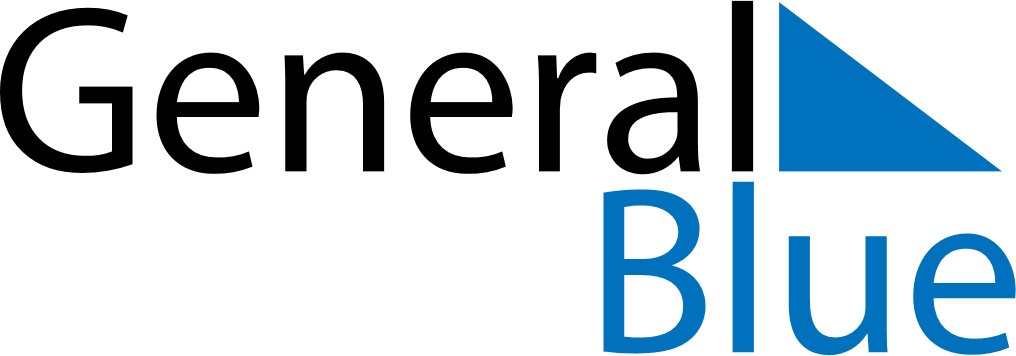 August 2024August 2024August 2024August 2024August 2024August 2024Grevenmacher, LuxembourgGrevenmacher, LuxembourgGrevenmacher, LuxembourgGrevenmacher, LuxembourgGrevenmacher, LuxembourgGrevenmacher, LuxembourgSunday Monday Tuesday Wednesday Thursday Friday Saturday 1 2 3 Sunrise: 6:05 AM Sunset: 9:16 PM Daylight: 15 hours and 11 minutes. Sunrise: 6:06 AM Sunset: 9:14 PM Daylight: 15 hours and 8 minutes. Sunrise: 6:07 AM Sunset: 9:13 PM Daylight: 15 hours and 5 minutes. 4 5 6 7 8 9 10 Sunrise: 6:09 AM Sunset: 9:11 PM Daylight: 15 hours and 2 minutes. Sunrise: 6:10 AM Sunset: 9:09 PM Daylight: 14 hours and 59 minutes. Sunrise: 6:12 AM Sunset: 9:08 PM Daylight: 14 hours and 56 minutes. Sunrise: 6:13 AM Sunset: 9:06 PM Daylight: 14 hours and 53 minutes. Sunrise: 6:14 AM Sunset: 9:04 PM Daylight: 14 hours and 49 minutes. Sunrise: 6:16 AM Sunset: 9:03 PM Daylight: 14 hours and 46 minutes. Sunrise: 6:17 AM Sunset: 9:01 PM Daylight: 14 hours and 43 minutes. 11 12 13 14 15 16 17 Sunrise: 6:19 AM Sunset: 8:59 PM Daylight: 14 hours and 40 minutes. Sunrise: 6:20 AM Sunset: 8:57 PM Daylight: 14 hours and 37 minutes. Sunrise: 6:22 AM Sunset: 8:56 PM Daylight: 14 hours and 33 minutes. Sunrise: 6:23 AM Sunset: 8:54 PM Daylight: 14 hours and 30 minutes. Sunrise: 6:25 AM Sunset: 8:52 PM Daylight: 14 hours and 27 minutes. Sunrise: 6:26 AM Sunset: 8:50 PM Daylight: 14 hours and 24 minutes. Sunrise: 6:27 AM Sunset: 8:48 PM Daylight: 14 hours and 20 minutes. 18 19 20 21 22 23 24 Sunrise: 6:29 AM Sunset: 8:46 PM Daylight: 14 hours and 17 minutes. Sunrise: 6:30 AM Sunset: 8:44 PM Daylight: 14 hours and 13 minutes. Sunrise: 6:32 AM Sunset: 8:42 PM Daylight: 14 hours and 10 minutes. Sunrise: 6:33 AM Sunset: 8:40 PM Daylight: 14 hours and 7 minutes. Sunrise: 6:35 AM Sunset: 8:38 PM Daylight: 14 hours and 3 minutes. Sunrise: 6:36 AM Sunset: 8:36 PM Daylight: 14 hours and 0 minutes. Sunrise: 6:38 AM Sunset: 8:34 PM Daylight: 13 hours and 56 minutes. 25 26 27 28 29 30 31 Sunrise: 6:39 AM Sunset: 8:32 PM Daylight: 13 hours and 53 minutes. Sunrise: 6:41 AM Sunset: 8:30 PM Daylight: 13 hours and 49 minutes. Sunrise: 6:42 AM Sunset: 8:28 PM Daylight: 13 hours and 46 minutes. Sunrise: 6:44 AM Sunset: 8:26 PM Daylight: 13 hours and 42 minutes. Sunrise: 6:45 AM Sunset: 8:24 PM Daylight: 13 hours and 39 minutes. Sunrise: 6:47 AM Sunset: 8:22 PM Daylight: 13 hours and 35 minutes. Sunrise: 6:48 AM Sunset: 8:20 PM Daylight: 13 hours and 32 minutes. 